ENFANTINSCRIPTIONS PERISCOLAIRESTRANSPORT SCOLAIRERESPONSABLES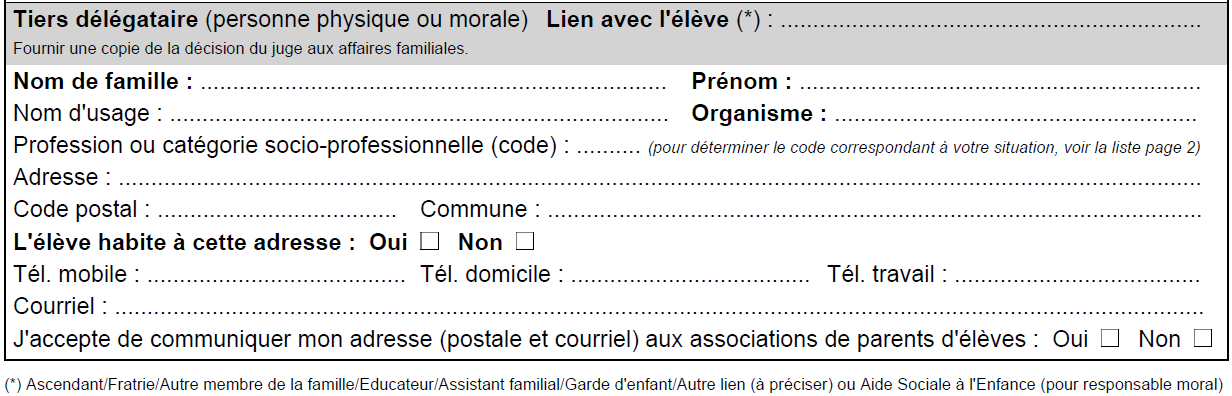 AUTORISATIONSFICHE MÉDICALEASSURANCEDate : Signature des parents ou responsables légaux : Si envoyé par voie dématérialisée, indiquer dans le mail la mention « J’accepte les règlements de la restauration et des temps périscolaires »	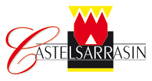 FICHE D’INSCRIPTION SCOLAIRE & PERISCOLAIREANNEE 2020/2021DATE :N° DOSSIER :NOM :NOM :PRÉNOM : PRÉNOM : PRÉNOM : DATE DE NAISSANCE : LIEU : LIEU : LIEU : SEXE : ECOLE D’ORIGINE : ECOLE D’ORIGINE : ECOLE D’ORIGINE : CLASSE : CLASSE : ECOLE D’AFFECTATION : (cadre réserver au service scolaire, ne rien inscrire)ECOLE D’AFFECTATION : (cadre réserver au service scolaire, ne rien inscrire)ECOLE D’AFFECTATION : (cadre réserver au service scolaire, ne rien inscrire)ECOLE D’AFFECTATION : (cadre réserver au service scolaire, ne rien inscrire)ECOLE D’AFFECTATION : (cadre réserver au service scolaire, ne rien inscrire)GARDERIE MATINCANTINETAPGARDERIE SOIRÉTUDEVotre enfant utilise le transport scolaire pour se rendre à son domicile ?OUI	NON	MARIÉDIVORCÉ*CÉLIBATAIRECONCUBINAGEPACSÉVEUF/VEUVE RESPONSABLE 1 RESPONSABLE 1 RESPONSABLE 2 RESPONSABLE 2LIEN AVEC L’ELEVE Père      Mère       Tuteur   Père      Mère       Tuteur   Père               Mère              Tuteur Père               Mère              TuteurNOMPRÉNOMN° SECURITE SOCIALEADRESSEL’élève habite à cette adresse.   OUI     NONL’élève habite à cette adresse.   OUI     NONL’élève habite à cette adresse.   OUI     NONL’élève habite à cette adresse.   OUI     NONPROFESSIONProfession : Adresse : Tel : CSP (voir document annexe) : Profession : Adresse : Tel : CSP (voir document annexe) : Profession : Adresse : Tel : CSP (voir document annexe) : Profession : Adresse : Tel : CSP (voir document annexe) : TÉLÉPHONEPortable : Fixe : Portable : Fixe : Portable :Fixe : Portable :Fixe : E-MAIL J’accepte de communiquer mes adresses aux délégués des parents d’élèves de l’école.  J’accepte de communiquer mes adresses aux délégués des parents d’élèves de l’école.  J’accepte de communiquer mes adresses aux délégués des parents d’élèves de l’école. J’accepte de communiquer mes adresses aux délégués des parents d’élèves de l’école.AUTORITÉ PARENTALE OUI NON OUI NONOBSERVATIONFrère(s) ou sœur(s)NOM_______________ PRENOM________________ date de naissance__________________ NOM_______________ PRENOM________________ date de naissance__________________ Autorisation de publier des photos, des vidéos.Autorisation de publier des photos, des vidéos.Autorisation de publier des photos, des vidéos.Autorisation de publier des photos, des vidéos.Autorisation de publier des photos, des vidéos.Autorisez-vous la publication de photos, des vidéos de votre enfant lors des activités scolaires et périscolaires ? Autorisez-vous la publication de photos, des vidéos de votre enfant lors des activités scolaires et périscolaires ? Autorisez-vous la publication de photos, des vidéos de votre enfant lors des activités scolaires et périscolaires ?  OUI NONAutorisation de sortie sur les temps périscolaires.Autorisation de sortie sur les temps périscolaires.Autorisation de sortie sur les temps périscolaires.Autorisation de sortie sur les temps périscolaires.Autorisation de sortie sur les temps périscolaires.(Élémentaire seulement) L’enfant est-il autorisé à partir seul ?(Élémentaire seulement) L’enfant est-il autorisé à partir seul ?(Élémentaire seulement) L’enfant est-il autorisé à partir seul ? OUI NONPersonnes à contacter en cas d’urgence et autorisées à récupérer l’enfant.Personnes à contacter en cas d’urgence et autorisées à récupérer l’enfant.Personnes à contacter en cas d’urgence et autorisées à récupérer l’enfant.Personnes à contacter en cas d’urgence et autorisées à récupérer l’enfant.Personnes à contacter en cas d’urgence et autorisées à récupérer l’enfant.NOM ET PRÉNOMLIEN AVEC L’ELEVETÉLÉPHONETÉLÉPHONEPersonne 1Portable : Fixe :Profession : Portable : Fixe :Profession : Personne 2Portable : Fixe : Profession : Portable : Fixe : Profession : Personne 3Portable : Fixe :Profession: Portable : Fixe :Profession: Personne 4Portable : Fixe :Profession: Portable : Fixe :Profession: Personne 5Portable : Fixe :Profession: Portable : Fixe :Profession: Nom du médecin : Téléphone : Téléphone : Téléphone : Régime alimentaire spécifique : Régime alimentaire spécifique : Régime alimentaire spécifique : Régime alimentaire spécifique : Problèmes de santé (allergies, précautions particulières à prendre, ...) :Problèmes de santé (allergies, précautions particulières à prendre, ...) :Problèmes de santé (allergies, précautions particulières à prendre, ...) :Problèmes de santé (allergies, précautions particulières à prendre, ...) :Autorisation de soins et d’hospitalisation.Autorisation de soins et d’hospitalisation.Autorisation de soins et d’hospitalisation.Autorisation de soins et d’hospitalisation.Autorisez-vous les personnels à soigner votre enfant ?Autorisez-vous les personnels à soigner votre enfant ? OUI NONAutorisez-vous toute intervention médicale qui s’avèrerait indispensable à votre enfant ?Autorisez-vous toute intervention médicale qui s’avèrerait indispensable à votre enfant ? OUI  NON Nom de la compagnie : Numéro de police d’assurance :  Numéro de police d’assurance :  Numéro de police d’assurance :  Responsabilité civile : Responsabilité civile :  OUI NONResponsabilité individuelle accident : Responsabilité individuelle accident :  OUI NON